JENELYN B. TOLEDOObjective: To obtain a good position in the field which allows me to apply my training and experience, and further utilize and develop my exceptional customer relations and medical skills and knowledge.Job Seeker First Name / CV No: 1814916Click to send CV No & get contact details of candidate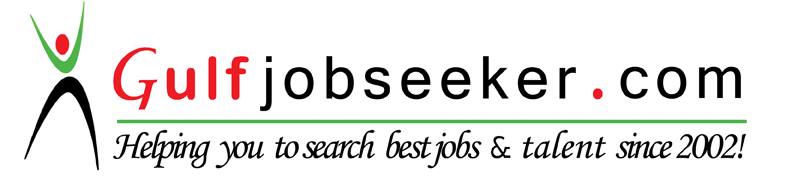 EXPERIENCEInformation, Communication, Admitting StaffOur Lady of the Pillar Medical CenterCity of Imus, CaviteJuly 2011 – Feb 2016ROLES AND RESPONSIBILITYResponsible for efficiently leading the admitting and communications operations of the hospital. KEY OBJECTIVESTo provide customer service efficiently to both internal and external customers. To be able to convey the mission and vision of the hospital effectively as a frontline personnel.Information, Communication, Admitting StaffOur Lady of the Pillar Medical CenterCity of Imus, CaviteJuly 2011 – Feb 2016ROLES AND RESPONSIBILITYResponsible for efficiently leading the admitting and communications operations of the hospital. KEY OBJECTIVESTo provide customer service efficiently to both internal and external customers. To be able to convey the mission and vision of the hospital effectively as a frontline personnel.SEMINARSATTENDEDSEMINARSATTENDEDInternal Auditing Course and ExaminationOur Lady of the Pillar Medical CenterAugust 29, 2015Customer Service SeminarOur Lady of the Pillar Medical CenterMarch 3, 2012Lactation Management SeminarOur Lady of the Pillar Medical CenterNovember 23, 2012Internal Auditing Course and ExaminationOur Lady of the Pillar Medical CenterAugust 29, 2015Customer Service SeminarOur Lady of the Pillar Medical CenterMarch 3, 2012Lactation Management SeminarOur Lady of the Pillar Medical CenterNovember 23, 2012EDUCATIONEDUCATIONBachelor of Science in Nursing  St.Dominic College of AsiaS.Y. 2006 - 2010TertiaryImus National High SchoolS.Y. 2002 - 2006SecondarySabang Elementary SchoolS.Y. 1995- 2002ElementaryBachelor of Science in Nursing  St.Dominic College of AsiaS.Y. 2006 - 2010TertiaryImus National High SchoolS.Y. 2002 - 2006SecondarySabang Elementary SchoolS.Y. 1995- 2002Elementary